1.2.3.4.5.If no is ticked above please explain:  T         I         Loan  T         I         Loan  T         I         Loan Continuously / multiple times   each day 1 x daily Several times weekly 1 x a week  Other, provide details:   Other, provide details:  YesDate agreement received: Date agreement received:  No, N.B Application will not be processed without agreement of the person / guardian / carer No, N.B Application will not be processed without agreement of the person / guardian / carer No, N.B Application will not be processed without agreement of the person / guardian / carer Yes NoDate equipment request has been given to the person: 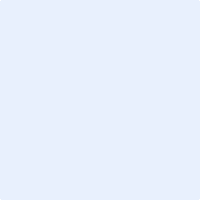 